Donation Information Name:  	Anonymous:  Yes
Address: 		
City: 	State: 	  Zip: 
Phone: 		Email: _______	_______Pledge Information I (we) pledge $  . I would like this to be a  One time or Monthly DonationPledge by: 
 Credit Card #: 		Expiration date:  / / CCV: 
 Check (Automatic Electronic Withdrawal: Please attach a voided check or deposit slip) 
 CashName on Credit Card: 	Signature: ________________________To opt out from donations, please e-mail or call. Please Allow 15 days to process request. ===================================================================================================================================Donation Information Name: 	 	Anonymous:  Yes
Address: 		
City: 	State: 	  Zip: ___________
Phone: 	_	Email: _____________________________Pledge Information I (we) pledge $ ______. I would like this to be a  One time or Monthly DonationPledge by: 
 Credit Card #: 	Expiration date:  ____/ ____/ ____ CCV: ______
 Check (Automatic Electronic Withdrawal: Please attach a voided check or deposit slip) 
 CashName on Credit Card: 	 Signature: ________________________To opt out from donations, please e-mail or call. Please Allow 15 days to process request. Masjid of AlpharettaIslamic Center of North Fulton1265 Rucker Rd. Alpharetta, GA 30004(678) 744-9222http://icnf.org/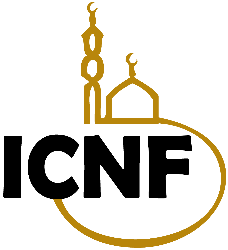 Pledge FormMailing Address:P.O. Box 795Alpharetta, GA 30009Tax ID#: 58-2400886Masjid of AlpharettaIslamic Center of North Fulton1265 Rucker Rd. Alpharetta, GA 30004(678) 744-9222http://icnf.org/Pledge FormMailing Address:P.O. Box 795Alpharetta, GA 30009Tax ID#: 58-2400886